Задача 7. Расчет на устойчивость.Для стойки определить значение сжимающей силы при заданной величине [nу]. Материал стойки - сталь Ст.3. Размеры поперечного сечения стойки: b=0,04м;h=0,06м; d=0,05M.1, м=4,5.[ny]= 2,8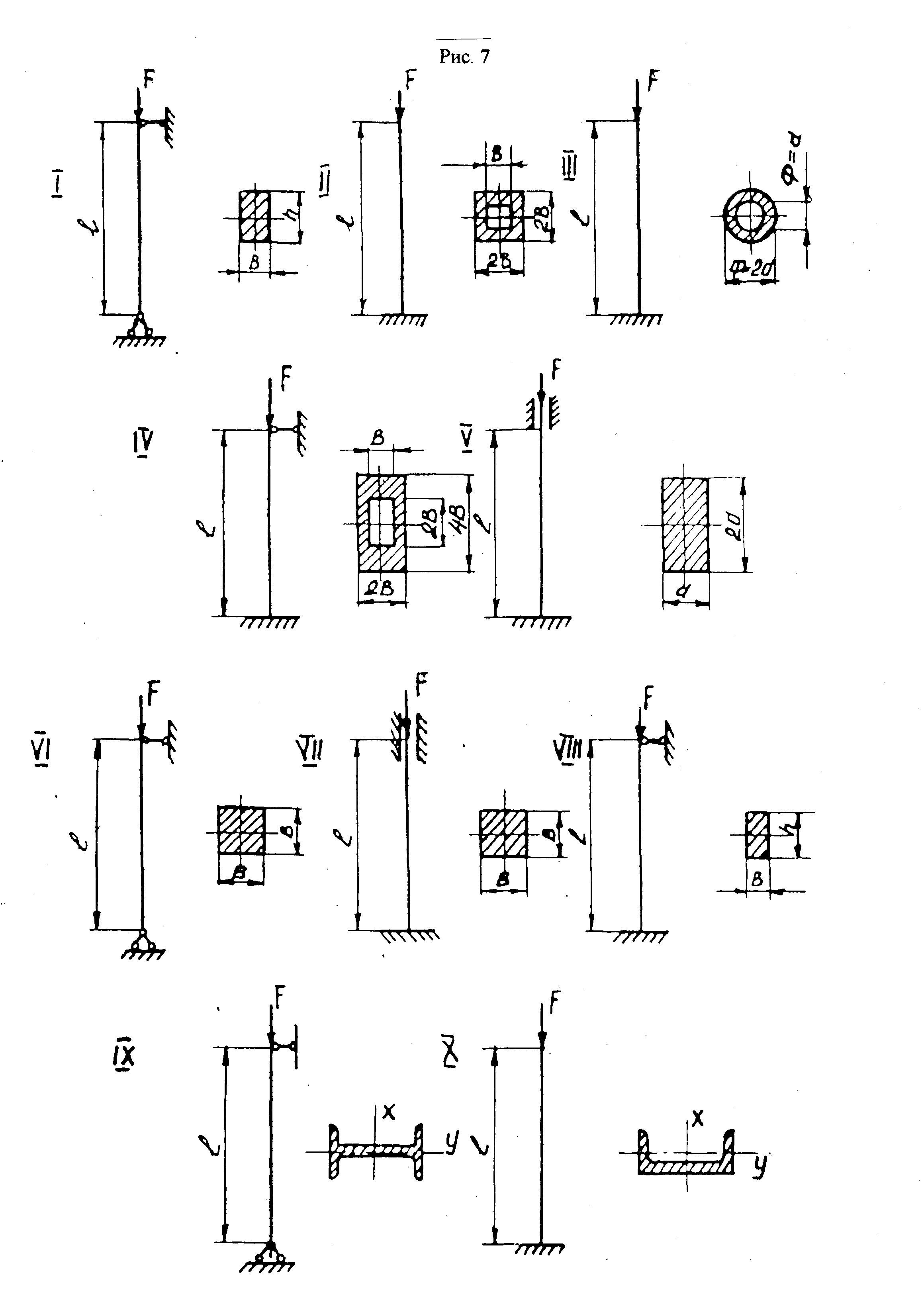 № схемы1